Logo IRN partners			     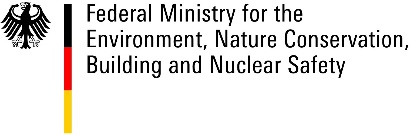 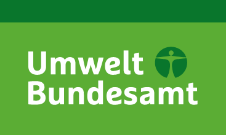 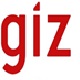 Workshop and Study Visit to Promote the Concept of ‘Best Available Techniques’ to reduce the environmental impact from Industry Tentative date: 	10 to 13 December 2017
Locations:	 	Special Pars Economic and Energy Zone/Assaluyeh and Tehran The protection of air and water quality whilst saving resources, esp. energy poses an important challenge on a global scale. In order to build up a low emission and resource efficient industrial production, suitable legal and institutional frameworks promoting innovation as well as modern techniques and technologies are key. Against this background, a policy for permitting and control of industrial installations has been developed and applied in Europe to achieve emission reductions from industry in a cost-effective manner. The concept is termed “Best Available Techniques (BAT)”. BAT is applied via permits and supervisions at all larger industrial installations in Europe. The broad and harmonised application (and implementation) of BAT (around 50.000 industrial plants in Europe) improves gradually resource-use, reduces emissions, and stimulates the development of innovative techniques, thus assisting to maintain competitiveness and decreasing external costs for the society by greening the economy. The Industrial Emission Directive adopted in 2010 by the EU provides the regulatory framework for the application of BAT, requiring that permit conditions (incl. emission limit values) must be based on BAT. In addition, the continuous development of supporting technical guidance (e.g. BAT Reference Documents & BAT conclusions) ensures constant industry modernisation. The developed legal framework provides legal security for both, the public administration as well as for the industry by stipulating the dialogue of regulators and industry in the permitting process. The envisaged one-week programme will commence with a three days study tour and site assessment to the South Pars Special Economic Energy Zone (PSEEZ) in Assaluyeh. This will include an assessment of pre-defined sites within the PSEEZ (gas refinery and petrochemical installation) allowing a first analysis by the German experts. This will be followed by a discussion on the findings on environmental challenges within the PSEEZ and opportunities to increase resource efficiency, especially through the application of the BAT approach as well as through other measures such as reduction of gas flaring. The aim is to discuss options for the PSEEZ management to incentivize efficiency within the zone as well as for owners of single phases in light of economically and technically feasible options. For the preparation of the site assessment, a questionnaire will be provided to the management of the PSEEZ to be shared also with operators of the concerned installations and to be sent back to the German experts on November 15th at the latest. As a second part, a workshop will be held in Tehran. During the first half of the workshop, it is envisaged to present the concept of BAT to political decision makers, particularly to the Iranian Department of Environment (DoE). The aim is to share experience from Europe as well as from other countries and to explain the fundamentals of the BAT concept and the roles of different stakeholders in the process. This will include potential benefits for effective environmental law enforcement, but also for supporting competitiveness and increased innovation for the Iranian industry. By explaining the legal and institutional requirements and implications, the workshop shall support the decision making process of Iran, particularly of DoE, if a focus on BAT implementation in Iran shall be envisaged. During the second half of the workshop in Tehran, it is suggested to invite also selected stakeholder from the oil and gas sector in Iran to highlight the concrete applicability of BAT in industry. This will include permitting and monitoring processes as well as environmental inspections. Concept for the Study Visit to PSEEZ Workshop on BAT in TehranSunday, 10.12.2017Sunday, 10.12.2017Sunday, 10.12.2017Sunday, 10.12.2017TimeTopicContent & ObjectiveSpeaker09:00-10:00Arrival at PSEEZ&welcomeWelcome by PSEEZIntroductory speech on the programIntroduction of the IRN & GER expertsExpectations of IRN & GER sideDiscussion on the agenda of the 3-day study visit and site assessmentDr. SaboohiVPST
GER Experts09:00-10:00Arrival at PSEEZ&welcomeGeneral information on PSEEZMeeting key actors (park management, representatives of the gas refinery to be visited, representatives of petrochemical installation to be visited)Important information for the visitMr. YoussefiPSEEZMr. HassaniSPGC09:00-10:00Arrival at PSEEZ&welcomeQ&A on information provided by PSEEZ beforehand10:00-13:00Site assessment I:Gas refinery phase 5In-depth site-visit of the refinery, with focus on:Production parts which are especially relevant for emissions to the environmentEmission control of combustion installations & flue gas treatmentSecondary techniques & end-of-pipe systems like waste gas abatement units (flares, thermal oxidisers, adsorption & scrubber units, filters for dust abatement)BAT to operate waste gas abatement units inter alia control & regulation techniques (function of waste gas abatement units like control of relevant indicators as oxidising temperature, pH, redox, difference pressures etc. & alarm system in case of deviations)Emission monitoring for air pollution control14:00-17:00Site assessment II:Jam petrochemical companyIn-depth site-visit of the installation, with focus on:Production parts which are especially relevant for emissions to the environmentEmission control of combustion installations & flue gas treatmentSecondary techniques & end-of-pipe systems, like waste gas abatement units (flares, thermal oxidisers, adsorption & scrubber units, filters for dust abatement)BAT to operate waste gas abatement units inter alia control & regulation techniques (function of waste gas abatement units like control of relevant indicators as oxidising temperature, pH, redox, difference pressures etc. & alarm system in case of deviations)Emission monitoring for air pollution controlEmission control at storage tanks for organic liquids with high vapour pressure (e.g. petrol)Monday, 11.12.2017Monday, 11.12.2017Monday, 11.12.2017Monday, 11.12.2017Monday, 11.12.2017TimeTopicContent & ObjectiveSpeakerSpeaker09:00-10:30BAT Insights from the German Environmental AuthorityApplication of environmental law & potential of BAT to support ways for (i)  effective environmental law application through (ii) a dialogue with the industry supporting improved competitivenessKatja Kraus, Federal Environment AgencyIn parallel, the other experts will prepare findings of site assessment – separate room would be needed10:30-10:45Coffee breakCoffee breakCoffee breakIn parallel, the other experts will prepare findings of site assessment – separate room would be needed10:45–12:15Insights from the GER industryHow are chemical parks managed in GER?Options of the park manager to create incentives to increase resource efficiency?How does the industry cooperate with environmental authorities? (Benefits of environmental law)TÜV Nord (tbc)Dr. Lutz von Meyerinck, KMW Outrage ManagementIn parallel, the other experts will prepare findings of site assessment – separate room would be needed12:15-13:15Lunch BreakLunch BreakLunch BreakLunch Break13:15–15:00Discussion between IRN participants & GER experts on findings of site assessmentIdentification of challenges (environmental, economic etc.):Identification of most accessible measures to reduce environmental impactKey questions for the discussion:Q1: How does the Environmental Management System work especially for identification of environmental improvement possibilities?Q2: Does a self-inspection system for the environment exist to identify lacks & malfunctions? What consequences will be considered & measures carried out in such cases?Q3: What barriers does exist for the implementation of measures? Implementation gaps?Q4: What requirements would be needed for implementation?Q5: What roles would have to be defined for different actors?Hilmar Mante,Bavarian Environmental Protection Agency 
Dr. Richard Schlachta,District Government of Upper BavariaThomas Frank,Envidatec GmbH
Dr. Lutz von Meyerinck,KMW Outrage ManagementMr. Hassani ziabariHSE of PSEEZHilmar Mante,Bavarian Environmental Protection Agency 
Dr. Richard Schlachta,District Government of Upper BavariaThomas Frank,Envidatec GmbH
Dr. Lutz von Meyerinck,KMW Outrage ManagementMr. Hassani ziabariHSE of PSEEZ15:00-15:30Coffee breakCoffee breakCoffee breakCoffee break15:30-17:30Continued discussion between IRN participants & GER experts on findings of site assessment(continued discussion on above mentioned topics)Hilmar Mante,Bavarian Environmental Protection Agency 
Dr. Richard Schlachta,District Government of Upper BavariaThomas Frank,Envidatec GmbH
Dr. Lutz von Meyerinck,KMW Outrage ManagementMr. Hassani ziabariHSE of PSEEZHilmar Mante,Bavarian Environmental Protection Agency 
Dr. Richard Schlachta,District Government of Upper BavariaThomas Frank,Envidatec GmbH
Dr. Lutz von Meyerinck,KMW Outrage ManagementMr. Hassani ziabariHSE of PSEEZ17:30Wrap-up of the day, findings and conclusionsWrap-up of the day, findings and conclusionsWrap-up of the day, findings and conclusionsWrap-up of the day, findings and conclusionsTuesday, 12.12.2017Tuesday, 12.12.2017Tuesday, 12.12.2017Tuesday, 12.12.2017TimeTopicContent & ObjectiveSpeaker08:30 - 09:15Environmental permitting system for industrial installations in the EU & GERPermitting requirements & processDuties for the operatorRoles of the authority BAT as a precondition for permitting to ensure no hazardous environmental impacts by the operation of installationsHilmar ManteBavarian Environmental Protection AgencyDr. Richard SchlachtaDistrict Government of Upper Bavaria09:15 -10:15Application of Best Available Techniques- examplesPresentation of the application of BAT for the sector of chemical installations & refineries – Examples with focus on “air pollution control”Hilmar ManteBavarian Environmental Protection AgencyDr. Richard SchlachtaDistrict Government of Upper Bavaria10:15 Coffee breakCoffee breakCoffee break10:45 -11:30Emission monitoring of air pollutants & environmental inspectionExamples for monitoring the control of emissions of air pollutants (e.g. continuous/periodic measurements)Inspection plans & programs, preparation of an on-site inspection 
Hilmar ManteBavarian Environmental Protection AgencyDr. Richard SchlachtaDistrict Government of Upper Bavaria11:30 -13:00Wrap Up & final discussion Views of IRN side Suggestions for follow-up14:30Flight to TehranFlight to TehranFlight to TehranWednesday, 13.12.2017Wednesday, 13.12.2017Wednesday, 13.12.2017Wednesday, 13.12.2017Wednesday, 13.12.2017TimeTopicContent & ObjectiveSpeakerIRN -Participants09:00Welcome from Iranian & German sideWelcome from Iranian & German sideDoEI) Fundamentals & implications of the BAT concept for IRN authorities, mainly DoEI) Fundamentals & implications of the BAT concept for IRN authorities, mainly DoEI) Fundamentals & implications of the BAT concept for IRN authorities, mainly DoEI) Fundamentals & implications of the BAT concept for IRN authorities, mainly DoEI) Fundamentals & implications of the BAT concept for IRN authorities, mainly DoE09:30-10.00Objectives & current status of IRN environmental legislationStatus, challenges & strategiesDoEVice Head Mr. Madani / Mr. TajrishiDoE10:00-11:00BAT as a modern concept to permit industrial installations  - benefits & impactsOn the basis of German & European experiences, the following questions shall be addressed in this session:What is BAT?What are the opportunities of BAT regarding effective environmental law enforcement as well as with regard to supporting competitiveness of the IRN Industry?BAT as dialogue between state actors & industry. What are potential benefits & consequences of introducing BAT?Experience from other countries (GER/EU). 
If Iran would engage in applying the BAT concept, which institutional & legal framework conditions would be indispensable?What does BAT imply for environmental legislation?Which role does BAT foresee for authorities, in particular environmental agencies? How to set up a dialogue between state actors & industry? Katja Kraus,Federal Environment AgencyDoE11:00Coffee breakCoffee breakCoffee breakCoffee break11:30-13:00Policies for a climate friendly materials sector: Further experiences in the EUMain challenge (introduction)Voluntary agreementsEco-tax exemptions for industryCarbon pricing and the current discussionProject based carbon contractsProduct benchmarks in the EU-ETS and their limitationsBorder Carbon AdjustmentsBenchmark based charge on the consumption of carbon intensive materialsDr. Petra Opitz,DIW Econ13.00Lunch breakLunch breakLunch breakLunch breakII)  BAT concept as mean to intensify the dialogue between policy makers & industries; BAT as opportunity for increased competitiveness of the IRN gas/petrochemical industryII)  BAT concept as mean to intensify the dialogue between policy makers & industries; BAT as opportunity for increased competitiveness of the IRN gas/petrochemical industryII)  BAT concept as mean to intensify the dialogue between policy makers & industries; BAT as opportunity for increased competitiveness of the IRN gas/petrochemical industryII)  BAT concept as mean to intensify the dialogue between policy makers & industries; BAT as opportunity for increased competitiveness of the IRN gas/petrochemical industryII)  BAT concept as mean to intensify the dialogue between policy makers & industries; BAT as opportunity for increased competitiveness of the IRN gas/petrochemical industry14:00 -15:00Introduction to BAT &applications, experience from GER, IRN & other countries in the industryImplementation of BAT in Germany, cooperation between environmental legislation and industryExamples of introducing BAT in the frame of German-international cooperation  
Katja KrausFederal Environment AgencyThomas Frank,Envidatec GmbH
Dr. Lutz von Meyerinck, KMW Outrage ManagementDoE & other relevant IRN authorities selected representatives from gas / petrochemical industry in IRN15:00 Coffee breakCoffee breakCoffee breakDoE & other relevant IRN authorities selected representatives from gas / petrochemical industry in IRN15:15-16:00Case Study:Environmental permitting system for industrial installations in the EU & GERHow does the BAT implementation process look like in practice?1. Permitting requirements & process / duties for the operator / Roles of the authority / BATs as a precondition to ensure no hazardous environmental impacts by the operation of installationsPresentation of the application of BAT for the sector of chemical installations & refineries with focus “air pollution control” – examplesHilmar Mante,Bavarian Environmental Protection Agency 
Dr. Richard Schlachta,District Government of Upper BavariaDoE & other relevant IRN authorities selected representatives from gas / petrochemical industry in IRN16:00-17:15Application of BAT- examples / Emission monitoring of air pollutants /environmental inspection2. Control of emissions; examples of air pollutants by monitoring (e.g. continuous/periodic measurements)3. Inspection plans & programs, preparation of an on-site visit Hilmar Mante,Bavarian Environmental Protection Agency 
Dr. Richard Schlachta,District Government of Upper Bavaria17:15Wrap-up & final discussionWrap-up of the day, findings and conclusionsAll participants